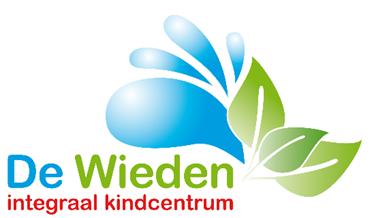 De Nationale Voorleesdagen woensdag 23 januari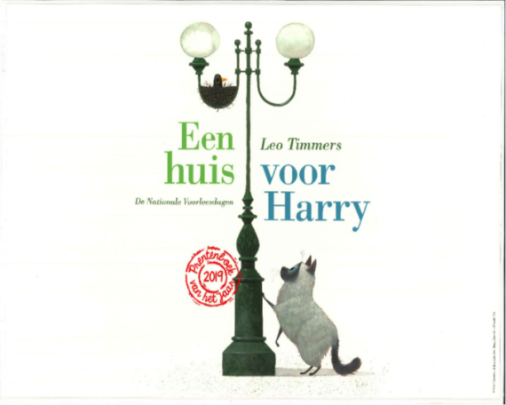 Woensdag 23 januari doen we mee aan de Nationale Voorleesdagen. Overal in het land zullen bekende en minder bekende Nederlanders voorlezen bij peuters en kleuters uit het prentenboek ‘Een huis voor Harry’. Bij ons komt o.a.  Margriet Leest, gemeenteraadslid, voorlezen bij het kinderdagverblijf en de kleuters en in groep 7/8  komt onze wijkagent voorlezen.We ontbijten gezellig samen in de groepen. 
De Jumbo in de Aa-landen sponsort het ontbijt. Onze dank daarvoor. Geeft u uw kind bord, bestek en een beker mee? SchooleigendommenWe constateren dat er regelmatig spullen stuk gaan of kwijtraken. Dit is jammer en vaak ook onnodig. We besteden de komende tijd extra aandacht aan het zuinig zijn op je spullen en het voorzichtig omgaan met schoolspullen. Het zou fijn zijn als u er thuis ook aandacht voor heeft.Informatie SportserviceVanaf 17 februari kunnen de kinderen weer komen sporten. Onze vakleerkracht gymnastiek meester Brian verzorgt als buurtcoach ook deze sportlessen na schooltijd. Voor de jongere kinderen is er Kaboutersport. Zie bijlages.Project godsdienst december 2018De laatste twee weken van december hebben we schoolbreed gewerkt aan een godsdienstproject. Aan de hand van prentenboeken en filmpjes hebben de kinderen in de groepen 1 t/m 3 over verschillende godsdiensten gesproken. Kinderen hebben ook verteld over hun eigen godsdienst. In groep 4 zijn de verschillende godsdiensten besproken aan de hand van het thema ‘Jij en ik!’ uit Alles-in-1. De kinderen hebben lichtjes gemaakt die passen bij Divali (een Hindoeïstisch lichtjesfeest) en hebben in tweetallen een woordweb gemaakt over een godsdienst. In groep 5/6 is gesproken over: wat is geloof? Waarom geloven wij? En welke vieringen zijn er in de verschillende geloven?Groep 7/8 heeft in groepjes muurkranten gemaakt. Er is goed samengewerkt. De muurkranten zijn te bewonderen in de open ruimte. Al met al een zeer leerzaam project! 
Enquête
Elke vier jaar maakt de school een schoolplan. Het huidige schoolplan loopt dit schooljaar af. Om de plannen te kunnen maken voor het nieuwe schoolplan hebben wij uw input nodig.Binnenkort krijgt u inloggegevens voor het invullen van een digitale vragenlijst. Wij willen u vragen dit in te vullen. Het kost ongeveer 10 minuten tijd. N.a.v. de uitkomst van deze vragenlijst gaan we plannen maken voor de komende vier jaar.Protocol grensoverschrijdend gedrag Het protocol grensoverschrijdend gedrag is goedgekeurd door de MR en staat vanaf nu op de website. Ouders kunnen het ook inzien bij juf Geke. Zwemwedstrijd 30 januari In zwembad ‘De Vrolijkheid’ worden woensdagmiddag 30 januari de jaarlijkse zwemkampioenschappen gehouden. Er doen ook leerlingen van onze school mee. We wensen ze veel succes. Toeschouwers zijn van harte welkom. Leerlingenraad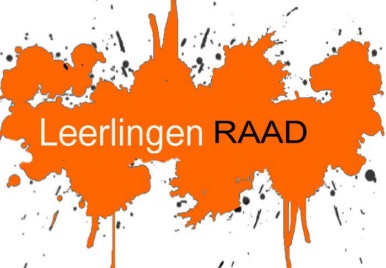 Hallo beste ouders/verzorgersWij, van de leerlingenraad willen u graag vertellen wat wij zoal organiseren als leerlingenraad. Wij hebben in 2018 een vriendschapsmuur gemaakt. Dat was een groot succes. En ook met Sinterklaas waren wij actief. Wij hebben pakjes verstopt en samen met de kleuters opgezocht.In de leerlingenraad zitten: Fleur, Cettin, Kyan groep 8, Esa, Douha, Tobias,  Esther en Faysal. We organiseren ook vaak wedstrijden zoals tekenwedstrijden enzovoort. Leerlingen kunnen ideeën inleveren in onze ideeënbox. De box staat in de open ruimte. Wij vergaderen 1x per 6 weken.Groetjes van de leerlingenraad